Gobierno Municipal El Salto 2018-2021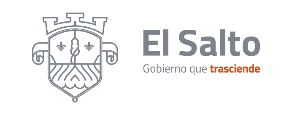 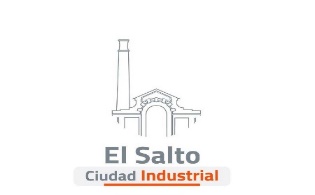      Resumen de informe agosto 2021DIRECCIÓN DE EDUCACIÓNDIRECCIÓN DE EDUCACIÓNACTIVIDADRESULTADOS Atención a beneficiarios del Transporte escolar Servicio reanudado en el tecnológico José Mario Molina Pasquel y Enríquez, campus Zapotlanejo Se prestó el servicio al sistema DIF.Dirección de cultura física y deportes Atención a beneficiarios del “Programa Libre Acceso” Servicio suspendido debido a Contingencia Sanitaria COVID- 19  Se prestó el servicio para el traslado de la dirección de bomberos, la dirección de cultura, la dirección de programas sociales Apoyo en la delegación de las pintas para servicio funerario Atención a la ciudadanía Se atienden las dudas de los ciudadanos que solicitan información de escuelas , en este mes especifico se brindó información referente a becas estatales y federales y sobre el programa recrea Atención a las escuelas del municipio Se atienden  a los planteles con el apoyo de agua y recolecciones de basura diferentes servicios que necesitaban los planteles educativos Bibliotecas itinerantes Se realizó la actualización   de conteo de tabletas de acuerdo a la información con patrimonio municipal para llevar a cabo la entrega y recepción Te informo se dio a conocer los protocolos del regreso seguro a clases Excursiones a museos, feria del libro , centros culturales Servicio suspendido por la contingencia COVID 19 Fechas cívicas Se invitó a participar en la creación de un periódico mural a las escuelas del municipio para celebrar el día de la independencia  Programa crec3 verde por el momento este programa esta pausado por fechas de entrada a las escuelas Programa “Corta de maleza”Por el momento el programa está suspendido por varios factores ,  alguno de ellos es por la falta de personal y de materia primagarantizar una educación inclusiva y equitativa traslado de un 30% del total de los alumnos de la única escuela para estudiantes con capacidades diferentes del municipio de El Salto. 